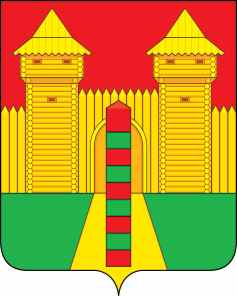 АДМИНИСТРАЦИЯ  МУНИЦИПАЛЬНОГО  ОБРАЗОВАНИЯ «ШУМЯЧСКИЙ   РАЙОН» СМОЛЕНСКОЙ  ОБЛАСТИПОСТАНОВЛЕНИЕот 28.09.2022г. № 435          п. ШумячиВ соответствии со ст.39 Градостроительного кодекса Российской                        Федерации, заключением о результатах публичных слушаний и рекомендаций Комиссии по подготовке проекта Правил землепользования и застройки                         поселений муниципального образования «Шумячский район» Смоленской                  области.Администрация муниципального образования «Шумячский район»                   Смоленской областиП О С Т А Н О В Л Я Е Т:Внести в постановление Администрации муниципального образования «Шумячский район» Смоленской области от 06.09.2022 г. № 402 «О                              предоставлении разрешения на условно разрешенный вид использования                       земельного участка» следующее изменение:Цифры «67:18:0180101» заменить цифрами «67:24:0180101».О внесении изменений в постановление Администрации муниципального            образования «Шумячский район»                  Смоленской области от 06.09.2022 г.              № 402И.п. Главы муниципального образования«Шумячский район» Смоленской областиГ.А. Варсанова